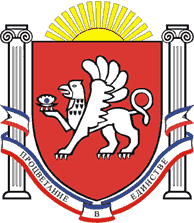 РЕСПУБЛИКА    КРЫМРАЗДОЛЬНЕНСКИЙ  РАЙОНАДМИНИСТРАЦИЯ   КОВЫЛЬНОВСКОГО  СЕЛЬСКОГО ПОСЕЛЕНИЯ       ПОСТАНОВЛЕНИЕ 06.06. 2019 года                                          с. Ковыльное                                          № 176      О рассмотрении протеста прокуратуры Раздольненского района от 30.04.2019 № 13-2019 на постановление Администрации Ковыльновского сельского поселения от 11.12.2017  №  213 «Об утверждении  Положения об обеспечении беспрепятственного доступа инвалидов и других  маломобильных групп населения к объектам социальной, транспортной и инженерной инфраструктур на территории Ковыльновского  сельского поселения Раздольненского района Республики Крым»      Рассмотрев протест  прокуратуры Раздольненского  района  от 30.04.2019 № 13-2019 на постановление Администрации Ковыльновского сельского поселения от 11.12.2017  №  213 «Об утверждении  Положения об обеспечении беспрепятственного доступа инвалидов и других  маломобильных групп населения к объектам социальной, транспортной и инженерной инфраструктур на территории Ковыльновского  сельского поселения Раздольненского района Республики Крым»,  в соответствии с Федеральным законом  № 131-ФЗ от 06.10.2003г. « Об общих принципах организации местного самоуправления в Российской Федерации », с целью приведения нормативных правовых актов Администрации Ковыльновского сельского поселения в соответствие с действующим законодательством                                                ПОСТАНОВЛЯЮ:1. Протест прокуратуры  Раздольненского района от 30.04.2019 № 13-2019 на постановление Администрации Ковыльновского сельского поселения от 11.12.2017  №  213 «Об утверждении  Положения об обеспечении беспрепятственного доступа инвалидов и других  маломобильных групп населения к объектам социальной, транспортной и инженерной инфраструктур на территории Ковыльновского  сельского поселения Раздольненского района Республики Крым» удовлетворить.2. Постановление Администрации Ковыльновского сельского поселения от 11.12.2017  №  213 «Об утверждении  Положения об обеспечении беспрепятственного доступа инвалидов и других  маломобильных групп населения к объектам социальной, транспортной и инженерной инфраструктур на территории Ковыльновского  сельского поселения Раздольненского района Республики Крым отменить.3. Настоящее постановление вступает в силу с момента его официального  обнародования.4. Обнародовать настоящее постановление  на информационных стендах населенных пунктов Ковыльновского сельского поселения и на официальном сайте Администрации Ковыльновского сельского поселения в сети Интернет  (http://kovilnovskoe-sp.ru/).5. Контроль за исполнением настоящего постановления оставляю за собой.Председатель Ковыльновскогосельского совета – глава АдминистрацииКовыльновского  сельского поселения                                       Ю.Н. Михайленко 